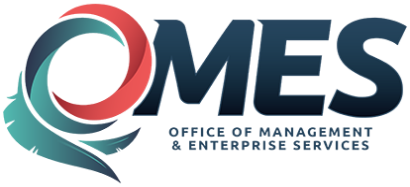 Amendment of SolicitationDate of Issuance:10/25/1910/25/19Solicitation No.Solicitation No.807900417080790041708079004170Requisition No.Amendment No.Amendment No.111Hour and date specified for receipt of offers is changed:Hour and date specified for receipt of offers is changed:Hour and date specified for receipt of offers is changed: No  Yes, to:         CST         CSTPursuant to OAC 260:115-7-30(d), this document shall serve as official notice of amendment to the solicitation identified above. Such notice is being provided to all suppliers to which the original solicitation was sent. Suppliers submitting bids or quotations shall acknowledge receipt of this solicitation amendment prior to the hour and date specified in the solicitation as follows:(1)  Sign and return a copy of this amendment with the solicitation response being submitted; or,(2)  If the supplier has already submitted a response, this acknowledgement must be signed and returned prior to the solicitation deadline. All amendment acknowledgements submitted separately shall have the solicitation number and bid opening date printed clearly on the front of the envelope.Pursuant to OAC 260:115-7-30(d), this document shall serve as official notice of amendment to the solicitation identified above. Such notice is being provided to all suppliers to which the original solicitation was sent. Suppliers submitting bids or quotations shall acknowledge receipt of this solicitation amendment prior to the hour and date specified in the solicitation as follows:(1)  Sign and return a copy of this amendment with the solicitation response being submitted; or,(2)  If the supplier has already submitted a response, this acknowledgement must be signed and returned prior to the solicitation deadline. All amendment acknowledgements submitted separately shall have the solicitation number and bid opening date printed clearly on the front of the envelope.Pursuant to OAC 260:115-7-30(d), this document shall serve as official notice of amendment to the solicitation identified above. Such notice is being provided to all suppliers to which the original solicitation was sent. Suppliers submitting bids or quotations shall acknowledge receipt of this solicitation amendment prior to the hour and date specified in the solicitation as follows:(1)  Sign and return a copy of this amendment with the solicitation response being submitted; or,(2)  If the supplier has already submitted a response, this acknowledgement must be signed and returned prior to the solicitation deadline. All amendment acknowledgements submitted separately shall have the solicitation number and bid opening date printed clearly on the front of the envelope.Pursuant to OAC 260:115-7-30(d), this document shall serve as official notice of amendment to the solicitation identified above. Such notice is being provided to all suppliers to which the original solicitation was sent. Suppliers submitting bids or quotations shall acknowledge receipt of this solicitation amendment prior to the hour and date specified in the solicitation as follows:(1)  Sign and return a copy of this amendment with the solicitation response being submitted; or,(2)  If the supplier has already submitted a response, this acknowledgement must be signed and returned prior to the solicitation deadline. All amendment acknowledgements submitted separately shall have the solicitation number and bid opening date printed clearly on the front of the envelope.Pursuant to OAC 260:115-7-30(d), this document shall serve as official notice of amendment to the solicitation identified above. Such notice is being provided to all suppliers to which the original solicitation was sent. Suppliers submitting bids or quotations shall acknowledge receipt of this solicitation amendment prior to the hour and date specified in the solicitation as follows:(1)  Sign and return a copy of this amendment with the solicitation response being submitted; or,(2)  If the supplier has already submitted a response, this acknowledgement must be signed and returned prior to the solicitation deadline. All amendment acknowledgements submitted separately shall have the solicitation number and bid opening date printed clearly on the front of the envelope.Pursuant to OAC 260:115-7-30(d), this document shall serve as official notice of amendment to the solicitation identified above. Such notice is being provided to all suppliers to which the original solicitation was sent. Suppliers submitting bids or quotations shall acknowledge receipt of this solicitation amendment prior to the hour and date specified in the solicitation as follows:(1)  Sign and return a copy of this amendment with the solicitation response being submitted; or,(2)  If the supplier has already submitted a response, this acknowledgement must be signed and returned prior to the solicitation deadline. All amendment acknowledgements submitted separately shall have the solicitation number and bid opening date printed clearly on the front of the envelope.Pursuant to OAC 260:115-7-30(d), this document shall serve as official notice of amendment to the solicitation identified above. Such notice is being provided to all suppliers to which the original solicitation was sent. Suppliers submitting bids or quotations shall acknowledge receipt of this solicitation amendment prior to the hour and date specified in the solicitation as follows:(1)  Sign and return a copy of this amendment with the solicitation response being submitted; or,(2)  If the supplier has already submitted a response, this acknowledgement must be signed and returned prior to the solicitation deadline. All amendment acknowledgements submitted separately shall have the solicitation number and bid opening date printed clearly on the front of the envelope.Pursuant to OAC 260:115-7-30(d), this document shall serve as official notice of amendment to the solicitation identified above. Such notice is being provided to all suppliers to which the original solicitation was sent. Suppliers submitting bids or quotations shall acknowledge receipt of this solicitation amendment prior to the hour and date specified in the solicitation as follows:(1)  Sign and return a copy of this amendment with the solicitation response being submitted; or,(2)  If the supplier has already submitted a response, this acknowledgement must be signed and returned prior to the solicitation deadline. All amendment acknowledgements submitted separately shall have the solicitation number and bid opening date printed clearly on the front of the envelope.ISSUED BY and RETURN TO:ISSUED BY and RETURN TO:ISSUED BY and RETURN TO:ISSUED BY and RETURN TO:ISSUED BY and RETURN TO:ISSUED BY and RETURN TO:ISSUED BY and RETURN TO:ISSUED BY and RETURN TO: Postal Delivery:     , OK       -     orPersonal or Common Carrier Delivery:     ,OK       -      Postal Delivery:     , OK       -     orPersonal or Common Carrier Delivery:     ,OK       -     Carolynn EnseyCarolynn EnseyCarolynn EnseyCarolynn EnseyCarolynn Ensey Postal Delivery:     , OK       -     orPersonal or Common Carrier Delivery:     ,OK       -      Postal Delivery:     , OK       -     orPersonal or Common Carrier Delivery:     ,OK       -     Contracting OfficerContracting OfficerContracting OfficerContracting OfficerContracting Officer Postal Delivery:     , OK       -     orPersonal or Common Carrier Delivery:     ,OK       -      Postal Delivery:     , OK       -     orPersonal or Common Carrier Delivery:     ,OK       -     405 - 522 - 7412405 - 522 - 7412405 - 522 - 7412405 - 522 - 7412405 - 522 - 7412 Postal Delivery:     , OK       -     orPersonal or Common Carrier Delivery:     ,OK       -      Postal Delivery:     , OK       -     orPersonal or Common Carrier Delivery:     ,OK       -     Phone  NumberPhone  NumberPhone  NumberPhone  NumberPhone  Number Postal Delivery:     , OK       -     orPersonal or Common Carrier Delivery:     ,OK       -      Postal Delivery:     , OK       -     orPersonal or Common Carrier Delivery:     ,OK       -     Carolynn.ensey@okhca.orgCarolynn.ensey@okhca.orgCarolynn.ensey@okhca.orgCarolynn.ensey@okhca.orgCarolynn.ensey@okhca.org Postal Delivery:     , OK       -     orPersonal or Common Carrier Delivery:     ,OK       -      Postal Delivery:     , OK       -     orPersonal or Common Carrier Delivery:     ,OK       -     E-Mail  AddressE-Mail  AddressE-Mail  AddressE-Mail  AddressE-Mail  AddressDescription of Amendment:Description of Amendment:Description of Amendment:Description of Amendment:Description of Amendment:Description of Amendment:Description of Amendment:Description of Amendment:a. This is to incorporate the following:a. This is to incorporate the following:a. This is to incorporate the following:a. This is to incorporate the following:a. This is to incorporate the following:a. This is to incorporate the following:a. This is to incorporate the following:a. This is to incorporate the following:Response to questions:May I update total beneficiaries, the last number that we received from was approx... 795,136.00?You can find this information on our website,OKHCA.org – Data and Reports –Fast Facts –Click on Total enrolmentUnder Section D.1 Evaluation: D.1.1 please define “best value” determination.            Best Value Evaluation of Product/Services :              The award of Contract pursuant to this Solicitation to a Bidder is based upon which Bidder best meets the needs of the                    State.Do you consider allowing direct communication and / or presentation of the evidence by the technology representatives to constitute bias?OHCA - For clarification purposes: In question 3 are you referring to the Direct contact with the bidder in regards to the Demo’s?             Bidder - RESPONSE: No.               Question #3 below, is specific to the technology under review and allowing the manufacturer/vendor of  the technology, procedure, treatment etc. under review direct communication and presentation on their product, to constitute bias. We don’t allow this, since our products and services are an independent and unbiased resource.                OHCA – We are in agreementResponse to questions:May I update total beneficiaries, the last number that we received from was approx... 795,136.00?You can find this information on our website,OKHCA.org – Data and Reports –Fast Facts –Click on Total enrolmentUnder Section D.1 Evaluation: D.1.1 please define “best value” determination.            Best Value Evaluation of Product/Services :              The award of Contract pursuant to this Solicitation to a Bidder is based upon which Bidder best meets the needs of the                    State.Do you consider allowing direct communication and / or presentation of the evidence by the technology representatives to constitute bias?OHCA - For clarification purposes: In question 3 are you referring to the Direct contact with the bidder in regards to the Demo’s?             Bidder - RESPONSE: No.               Question #3 below, is specific to the technology under review and allowing the manufacturer/vendor of  the technology, procedure, treatment etc. under review direct communication and presentation on their product, to constitute bias. We don’t allow this, since our products and services are an independent and unbiased resource.                OHCA – We are in agreementResponse to questions:May I update total beneficiaries, the last number that we received from was approx... 795,136.00?You can find this information on our website,OKHCA.org – Data and Reports –Fast Facts –Click on Total enrolmentUnder Section D.1 Evaluation: D.1.1 please define “best value” determination.            Best Value Evaluation of Product/Services :              The award of Contract pursuant to this Solicitation to a Bidder is based upon which Bidder best meets the needs of the                    State.Do you consider allowing direct communication and / or presentation of the evidence by the technology representatives to constitute bias?OHCA - For clarification purposes: In question 3 are you referring to the Direct contact with the bidder in regards to the Demo’s?             Bidder - RESPONSE: No.               Question #3 below, is specific to the technology under review and allowing the manufacturer/vendor of  the technology, procedure, treatment etc. under review direct communication and presentation on their product, to constitute bias. We don’t allow this, since our products and services are an independent and unbiased resource.                OHCA – We are in agreementResponse to questions:May I update total beneficiaries, the last number that we received from was approx... 795,136.00?You can find this information on our website,OKHCA.org – Data and Reports –Fast Facts –Click on Total enrolmentUnder Section D.1 Evaluation: D.1.1 please define “best value” determination.            Best Value Evaluation of Product/Services :              The award of Contract pursuant to this Solicitation to a Bidder is based upon which Bidder best meets the needs of the                    State.Do you consider allowing direct communication and / or presentation of the evidence by the technology representatives to constitute bias?OHCA - For clarification purposes: In question 3 are you referring to the Direct contact with the bidder in regards to the Demo’s?             Bidder - RESPONSE: No.               Question #3 below, is specific to the technology under review and allowing the manufacturer/vendor of  the technology, procedure, treatment etc. under review direct communication and presentation on their product, to constitute bias. We don’t allow this, since our products and services are an independent and unbiased resource.                OHCA – We are in agreementResponse to questions:May I update total beneficiaries, the last number that we received from was approx... 795,136.00?You can find this information on our website,OKHCA.org – Data and Reports –Fast Facts –Click on Total enrolmentUnder Section D.1 Evaluation: D.1.1 please define “best value” determination.            Best Value Evaluation of Product/Services :              The award of Contract pursuant to this Solicitation to a Bidder is based upon which Bidder best meets the needs of the                    State.Do you consider allowing direct communication and / or presentation of the evidence by the technology representatives to constitute bias?OHCA - For clarification purposes: In question 3 are you referring to the Direct contact with the bidder in regards to the Demo’s?             Bidder - RESPONSE: No.               Question #3 below, is specific to the technology under review and allowing the manufacturer/vendor of  the technology, procedure, treatment etc. under review direct communication and presentation on their product, to constitute bias. We don’t allow this, since our products and services are an independent and unbiased resource.                OHCA – We are in agreementResponse to questions:May I update total beneficiaries, the last number that we received from was approx... 795,136.00?You can find this information on our website,OKHCA.org – Data and Reports –Fast Facts –Click on Total enrolmentUnder Section D.1 Evaluation: D.1.1 please define “best value” determination.            Best Value Evaluation of Product/Services :              The award of Contract pursuant to this Solicitation to a Bidder is based upon which Bidder best meets the needs of the                    State.Do you consider allowing direct communication and / or presentation of the evidence by the technology representatives to constitute bias?OHCA - For clarification purposes: In question 3 are you referring to the Direct contact with the bidder in regards to the Demo’s?             Bidder - RESPONSE: No.               Question #3 below, is specific to the technology under review and allowing the manufacturer/vendor of  the technology, procedure, treatment etc. under review direct communication and presentation on their product, to constitute bias. We don’t allow this, since our products and services are an independent and unbiased resource.                OHCA – We are in agreementResponse to questions:May I update total beneficiaries, the last number that we received from was approx... 795,136.00?You can find this information on our website,OKHCA.org – Data and Reports –Fast Facts –Click on Total enrolmentUnder Section D.1 Evaluation: D.1.1 please define “best value” determination.            Best Value Evaluation of Product/Services :              The award of Contract pursuant to this Solicitation to a Bidder is based upon which Bidder best meets the needs of the                    State.Do you consider allowing direct communication and / or presentation of the evidence by the technology representatives to constitute bias?OHCA - For clarification purposes: In question 3 are you referring to the Direct contact with the bidder in regards to the Demo’s?             Bidder - RESPONSE: No.               Question #3 below, is specific to the technology under review and allowing the manufacturer/vendor of  the technology, procedure, treatment etc. under review direct communication and presentation on their product, to constitute bias. We don’t allow this, since our products and services are an independent and unbiased resource.                OHCA – We are in agreementResponse to questions:May I update total beneficiaries, the last number that we received from was approx... 795,136.00?You can find this information on our website,OKHCA.org – Data and Reports –Fast Facts –Click on Total enrolmentUnder Section D.1 Evaluation: D.1.1 please define “best value” determination.            Best Value Evaluation of Product/Services :              The award of Contract pursuant to this Solicitation to a Bidder is based upon which Bidder best meets the needs of the                    State.Do you consider allowing direct communication and / or presentation of the evidence by the technology representatives to constitute bias?OHCA - For clarification purposes: In question 3 are you referring to the Direct contact with the bidder in regards to the Demo’s?             Bidder - RESPONSE: No.               Question #3 below, is specific to the technology under review and allowing the manufacturer/vendor of  the technology, procedure, treatment etc. under review direct communication and presentation on their product, to constitute bias. We don’t allow this, since our products and services are an independent and unbiased resource.                OHCA – We are in agreementResponse to questions:May I update total beneficiaries, the last number that we received from was approx... 795,136.00?You can find this information on our website,OKHCA.org – Data and Reports –Fast Facts –Click on Total enrolmentUnder Section D.1 Evaluation: D.1.1 please define “best value” determination.            Best Value Evaluation of Product/Services :              The award of Contract pursuant to this Solicitation to a Bidder is based upon which Bidder best meets the needs of the                    State.Do you consider allowing direct communication and / or presentation of the evidence by the technology representatives to constitute bias?OHCA - For clarification purposes: In question 3 are you referring to the Direct contact with the bidder in regards to the Demo’s?             Bidder - RESPONSE: No.               Question #3 below, is specific to the technology under review and allowing the manufacturer/vendor of  the technology, procedure, treatment etc. under review direct communication and presentation on their product, to constitute bias. We don’t allow this, since our products and services are an independent and unbiased resource.                OHCA – We are in agreementb. All other terms and conditions remain unchanged.b. All other terms and conditions remain unchanged.b. All other terms and conditions remain unchanged.b. All other terms and conditions remain unchanged.b. All other terms and conditions remain unchanged.Supplier Company Name (PRINT)Supplier Company Name (PRINT)Supplier Company Name (PRINT)DateAuthorized Representative Name (PRINT)TitleAuthorized Representative Signature